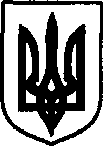 УКРАЇНАДунаєвецька міська радаVII скликанняР І Ш Е Н Н ЯСорок другої (позачергової) сесії05 жовтня 2018 р.				Дунаївці 				№ 5-42/2018рПро поновлення договору оренди земліРозглянувши заяву громадян про поновлення договору оренди, керуючись статтею 26 Закону України «Про місцеве самоврядування в Україні», статтею 12 Земельного кодексу України, статтею 33 Закону України «Про оренду землі», враховуючи пропозиції спільного засідання постійних комісій від 05.10.2018р., міська радаВИРІШИЛА:1. Поновити договір оренди землі № 247 від 23.10.2007 року з Кісілюком Анатолієм Йосиповичем та Гластюком Степаном Олексійовичем на 10 років.2. Контроль за виконанням рішення покласти на заступника міського голови С.Яценка, земельно-архітектурний відділ апарату виконавчого комітету Дунаєвецької міської ради (В.Макогончук) та постійну комісію з питань містобудування, будівництва, агропромислового комплексу, земельних відносин та охорони навколишнього природного середовища (голова комісії С.Кобилянський).Міський голова 								В.Заяць